ГЕРОИЧЕСКАЯ  ПОВЕРКА«ЖИВЫЕ, ПОЙТЕ О НАС!»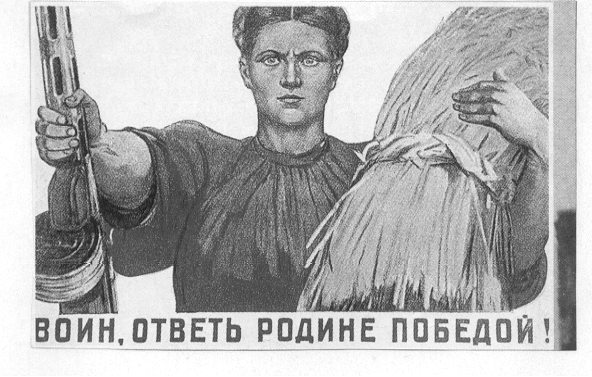 Цель: расширить знания учащихся об истории Великой Отечественной войны, знакомить с подвигами героев, защитниками — ставропольцами, показать какой великой ценой была достигнута победа.Способствовать воспитанию патриотизма, любви к своей Родине, уважению к ветеранам Великой Отечественной войны.Оборудование: Оформление зала: презентация «Они не вернулись из боя…» георгиевская лента, макет обелиска, цвета.Плакаты:«Им павшим в боях за Родину.Им — трудившимся в тылахИм — вынесшим на своихДетских плечах все тяготы войныПосвящается!»«Живые,  помните о нас!»( приглашены гости, ветераны Великой Отечественной  войны, труженики тыла)Ведущий. Как и всякая война, Великая Отечественная стала для народа жесточайшим испытанием и трагедией. Чтобы выдержать натиск чудовищной силы, а затем нанести сокрушительный удар, страна и народ должны были заплатить непомерно высокую цену. Война оставила кровоточащие рубцы и шрамы у старшего поколения, отобрала отцов и братьев, принесла этому поколению недетские заботы, думы, переживания. Все от мала до велика сражались за свободу родной земли и как могли приближали Победу. В годы  Великой Отечественной войны более 10 тысяч юных защитников ставропольской земли были замучены и убиты фашистами, умерли от болезней, голода и холода. В огне войны сгорело детство,Но не прошло бесследно, нет,И носим мы в себе наследство—И боль, и радость грозных лет. (на фоне музыки).Ведущий:Сироты с попранным детством, вы ночевали на руинах своих очагов, оборвыши, вы любили свою землю не на словах. Ценой любых усилий вы становились сынами и дочерьми полков. Вы рвались на фронт по жгучему зову сердца. Для вас Богом была Родина.Ведущий:  Как внезапно война ворвалась в их детство и юность. Сколько тогда бродило по огненным дорогам бездомных и обездоленных детей,  изголодавшихся, потерявших родных и близких.-75 лет прошло с тех пор, как прозвучали набатные колокола по всей  стране. (музыка «Вставай страна огромная»).- Вы помните этот день?-Я - не помню. Я родился в  1999. - Я  в 2001.- Я в 2004.- Я в 2005. Сколько лет прошло!  Война постепенно уходит в прошлое, становится страницей истории. Но мы вновь и вновь вспоминаем о ней.Ведущий : От Бреста до Москвы — , от Москвы до Берлина .- . Поездом — четверо суток, самолётом 4 часа.- А дорогами войны 4 года. 4 года! 34 тыс. часов. И 27 млн. погибших советских людей.Ведущий :           Прошла война, прошла страда,Но боль взывает к людямДавайте люди никогдаОб этом не забудем.Пусть память верную и нейХранят, об этой мукеИ дети нынешних детей,И наших внуков внуки ...Пускай во всем, чем жизнь полна,Во всем, что сердцу милоНам будет памятка дана,О том, что в мире было.Затем, чтоб этого забытьНе смели поколенья,Затем, чтоб нам счастливей быть.А счастье — не в забвенье!(А.Твардовский)Ведущий: 1418 дней длилась Великая Отечественная война. Фашистские варвары разрушили и сожгли свыше 70 тыс. городов, поселков, деревень нашей Родины. Они разрушили 84 тыс. школ, 334 высших учебных заведений. Враг ни щадил не женщин, ни стариков, ни детей.(глухие удары литавра)Ведущий : Вспомним их поименно,Горем вспомним своим.Это нужно не мертвым,Это надо живым.(песня «С чего начинается Родина?») Ведущий : Год за годом заря над землёю вставалаПоднималась Россия, забыв о былом,И любовью мальчишек своих баловалаКак могла, согревала на сердце своём(звучит песня «Вставай страна огромная»)Ведущий : Только, вдруг, 41 ударил огнём.Подпоясал мальчишек солдатским ремнём.Глядит на них Родина, очи суровы.Откуда вы, кто вы?! На что вы готовы!В ответ поднимались отважные руки.Готовы на битвы, на годы разлуки.Готовы на радость победных огней,На голод, на холод могильных камней,Готовы на все, ради завтрашних дней.Ради завтрашних дней!Ведущий : - Разве для смерти рождаются дети, Родина?- Разве хотела ты нашей смерти, Родина?- Тихо сказала: «Вставайте на помощь Родина!»       Ведущий :       Мы из-за партНа войну уходили.Не в вагонах плацкартныхМы по жизни катили.Мы по жизни катили.За отцовскими спинамиМы не прятались, нет.Становились мужчинамиМы от свинцовых розг,Падали в снег с разбегаИ поднимались вновь,Звонкие, как победа!Как продолжение дняШли тяжело и мощноМеня... нас убить Невозможно.(Р. Рождественский)Ведущий: Для жителей нашего края война началась 22 июня . Была объявлена мобилизация. За годы войны в армию призвали более 320 тыс. ставропольцев. Своими подвигами прославились 53- я кавалерийская дивизия Л. М. Доватора, которая в . громила врага под Москвой. Навсегда вошли в истории. Имена ставропольцев, совершивших подвиги. За мужество и отвагу, проявленные в боях, боевыми орденами и наградами были награждены 220 тыс. воинов — ставропольцев, 207 удостоены звания Героя Советского Союза, 46 стали кавалерами орденов Славы трех степеней. Среди тех, кого Родина отметила боевой высшей наградой — Золотой Звездой Героя имена наших земляков: Александра Невдахина,  Василия Фёдоровича  Громакова . (рассказ о них)Ведущий: Осенью . в городах края были введены продовольственные карточки на хлеб, сахар и кондитерские изделия. Их получили рабочие, служащие, иждивенцы, дети до 12 лет. В день рабочему и служащему выдавали по 400 — 500 гр. хлеба, иждивенцам — 300 — 400. Колхозники таких карточек не получили, колхозы выдавали крестьянину в день . зерна, 100 гр. картофеля — это стакан зерна и одна картофелина.Ведущий: Летом . фашисты прорвались на Кавказ. Битва за Кавказ началась 25 июля . и продолжалось до 9 октября 1943. Она стала одним из крупнейших событий Великой Отечественной войны. 5 Августа 1942 немецкие войска овладели Невинномысском, городами Кавминводской группы. 3 Августа г. Ворошиловск (Ставрополь) был, подвернут интенсивной бомбежке. Первый налет, второй, третий... Казалось, им не будет конца. Взрывы бомб, пулеметные очереди, смерть близких людей. Город был сдан фактически без боя.Ведущий : Свыше 100 тыс. человек мирных советских граждан уничтожили гитлеровцы на окулированной территории Северного Кавказа, 31 тыс. на Ставрополье.  			Отделение гестапо в г. Пятигорске над входом надпись « Входящий оставь надежду, выходящий — не радуйся» дверь к которой со двора подходила знаменитая гитлеровская «пекарня». Это большая грузовая машина. В коридоре слышны вопли женщин и детей. Их раздевают и вталкивают в машину 30-35 человек. Дверь плотно закрывается. Офицеры вынимают часы и заглядывают по машину. Шофер включает мотор, помешенный под кузовом. В машине раздаются душераздирающие крики. Удушаемые газом мотора, жертвы бьются о стенки кузова, царапают ногтями железо, машина вздрагивает от конвульсий. Крики страшны, что даже некоторые офицеры затыкают уши. Наконец все стихает. Шофер выключает мотор. Офицеры смотрят на часы — всего 7 минут. Замечательно! Гуманно!Ведущий: 5, 7, 10 августа гитлеровцы умертвили в душегубках 660 больных психиатрической больницы г. Ставрополя. 12 августа под предлогом переселения 3,5 тыс. евреев гестаповцы перевезли их на окраину Ставрополя и расстреляли всех: стариков, женщин, детей.В ночь с14 на 15 августа было убито еще 500 евреев. В Ставрополе от рук фашистских палачей погибло 8 тыс. человек в Минеральных Водах — 10 тыс. в Пятигорске 3 тыс. в Кисловодске — 3 тыс.Ведущий: На территории края фашисты создали несколько лагерей для военнопленных. Они располагались в Георгиевске, Пятигорске, Ворошиловске. Из воспоминаний очевидцев: «Сколько их там за проволокой погибло! Тысячи, тысячи...Молодые ребята... Были летчики, танкисты, офицеры. В истлевших гимнастерках, а ветер пронизывает, дождь. Один скотский двор, гряз вокруг, да колючка на столбах. Молодые, мальчишеские, исхудалые лица, и каждое лицо кричит...» Долго стоять нельзя, немец с вышки стреляет. А то мертвых бросят на дорогу— хороните. Женщины подойдут, склонятся, а они очередью из автомата и хохочут»Ведущий: Не могли советские люди терпеть этих зверей. В городах, районах создавались партизанские отряды, подпольные организации. Рядом с взрослыми были дети, они совершали мужественные поступки, во имя Родины, приближая победу.Ведущий:Самое страшное в жизни - война. Она одинаково страшна как для взрослых, так и для детей. Дети войны — это дети, которые перенесли в жизни очень многое. Они испытали страх за своих отцов, которые ушли на фронт за своих матерей, которые непосильным трудом на полях, заводах, фабриках старались накормить, одеть солдат на фронтах и своих детей. Из книг, из рассказов ветеранов войны мы узнаем сколько ребят помогали партизанам, ходили в разведку, работали наравне со взрослыми.Рассказы о пионерах героях Ставрополья:         - Леня Богачёв- Володя Колядов.- Геннадий Голенев- Володя  КошевниковОдной из первых жертв оккупантов стал Лёня Богачёв. Лёня учился в Труновской средней школе № 1. Его учила опытная, всеми уважаемая в селе учительница Компанцева Роза Сергеевна. Лёня рос живым, любознательным мальчиком, любил шумные игры. Особенно ему нравилась игра в «Красных и синих». В ватаге мальчишек он был неизменно командиром «красных». Не по годам рослый, он и впрямь был похож на юного командира, только красный галстук, который алел на его груди, выдавал возраст. В семье Лёню воспитывали честно трудиться, уважать людей труда. В школе учили горячо любить Родину. Когда началась война с немецкими захватчиками, Лёня решил убежать в Красную Армию, на фронт, чтобы «фрицев бить». В мае 1942 года он закончил 4-й класс и считал себя уже вполне взрослым, и поэтому мечтал сбежать на фронт. И когда 3 августа 1942 года через село Труновское, отступая под натиском врага, проходили наши войска, он  даже солдатскую гимнастёрку надел. Старшая сестра, Мария, следила за ним, чтобы не убежал, в подвал закрыла его. А он кричал: «Хоть как закрывай, всё равно убегу!».  И убежал. Прибежал в парк, а там красноармеец  Шанов отстал от своих, пулемёт тащит. Вместе они покатили пулемёт к церкви. Вдруг увидели: с горы спускаются немцы на танках и самоходках. Это был передовой отряд 16-й Вестфальской моторизованной дивизии генерала Хенрица.  Красноармеец  побежал за подкреплением, крикнув на ходу: «А ты, парень, строчи!».  Лёня развернул пулемёт. Тут женщина из калитки крикнула: «Что ты делаешь?! Вон немцы уже в селе!». Лёня ответил: «Разворачиваю, чтобы в немецких гадов стрелять!». И стал стрелять в сторону немцев. Раздался ответный выстрел. Лёня упал, как подкошенный, вражеская пуля попала ему в лоб. Умер мальчик мгновенно. Подъехали фашисты, и командир сказал по-русски: «О, юный, совсем юный, а я думал солдат». Эти слова слышала та самая женщина, стоявшая во дворе у калитки, которая предупреждала Лёню о беде.  Леня лежал на улице, и никто не осмеливался перенести его тело в другое место. Позже, когда ушли захватчики с этой улицы, женщины перенесли тело мальчика в церковную строжку. Сестра Мария искала брата, шла по улице и встретила Шкирман  Николая, который сказал, что её брат раненый лежит в церковной сторожке. Мария заголосила: «Что же делать буду, ведь я его домой не донесу, а мама лежит в постели». И тогда Шкирман Н., сказал, что Леня убит, и посоветовал девушке обратиться к бригадиру, чтоб тот дал подводу. Привезла  Мария брата домой, мать закричала, запричитала. Леня был первой жертвой фашистской оккупации. Похороны состоялись на другой день. В наскоро сколоченный гроб положили тело Лени, украсили полевыми цветами. Школьный товарищ Чернов Серафим нес деревянный крест, женщины гроб и крышку. Схоронили юного героя возле братской могилы, на сельском кладбище, где покоится прах красных партизан. Прошло уже много лет,  но не забыта тропа к могиле маленького патриота. Каждую весну и осень  ученики нашей  школы  облагораживают  могилу юного героя. «Не склонил головы» (О юном герое Ставрополья Вите Зеленом пишет Герман Беликов)Фашисты стремились к Грозному, им нужна была нефть. Вдоль всего Терека Красная армия остановила движение немцев. И тогда, озверевшие, они начали свои карательные операции. Один из отрядов немцев остановился в с.Новая Деревня. Фашисты грабили жителей, глумились над ними, за малейшее ослушание людей ждала смерть. Это случилось 26 августа. День был солнечный и тихий. Внезапно во дворе школы раздались крики, топот ног. Фашисты избивали прикладами двух мальчиков. Витю Зелёного и его друга Андрюшу Гончарова. Андрюша вырвался и убежал, щель забора, к себе домой. Мальчика вытащили из дома и погнали к школе. В пустом классе стояли Витя, Андрюша, и Гриша Карпенко, который во дворе школы оказался случайно.Офицер спросил: «Кто из вас взял пистолет с окна сарая?» Мальчики молчали. Офицер сделал знак. Вошли солдаты с веревками в руках, накинули петли на шеи ребят. Повели их во двор.Переводчик предупредил, чтобы они говорили правду. Хуторян согнали во двор школы, их окружили солдаты с автоматами. Всё было готово к казне.«Кто взял пистолет?» - спросил переводчик. Андрюша и Гриша отрицательно покачали головами. А Витя не покачал. Мальчиков начали бить на глазах хуторян, они ничего не говорили.Тогда вывели из толпы мужчину и спросили: «Чего ты пожелаешь этим мерзавцам?» Александр Иванович ответил: «Хорошие, ведь, ребята. Они очень хорошие» и заплакал.Его ударили автоматом. Из толпы вытащили другого — Сергея Парахина. Его не нужно было вытаскивать, он сам рвался к гитлеровцам, заискивая перед ними. И сказал: «Сыны партизан...Разбойники.» И посмотрел не мигая в глаза мальчишек.Фашисты подняли Витю и привязали к парте. Они спили от акации палку с шипами и ей стали бить Витю. Таких мук не вынес бы и взрослый. Витю били, и вдруг он закричал: «Я знаю где пистолет».Маленький окровавленный мальчик шёл впереди злодеев. Он вёл их по холмам к лесу, казалось, он хотел впитать в себя мир, которой его окружал. Маленький Сусанин! Враги поняли, что Витя их обманул, и опять стали его избивать. Мальчик потерял сознание. Фашисты бросили его в болото и вытянули. И так несколько раз... Смерть заглядывала в глаза мальчику.Витю опять привели во двор школы, его бросили на кучу сломанных парт. Принялись за Андрюшу и Гришу.Мать Вити стояла в толпе, её покидало сознание. Она видела своего ребёнка окровавленного. И одно желание было у неё, обмыть своего ребёнка и проводить его в последний путь. Она думала, что её ребёнок мёртв. Но, увидев, что начали бить ребят, она вырвалась из толпы и бросилась к извергам, отчаянно закричала: «Не бейте их, не бейте их, не бейте. Мой сын мой Витя взял пистолет!» Гитлеровцы отвели мальчиков в сторону и стали избивать мать Вити. От стонов и криков матери Витя очнулся. Сделав усилие, он приподнялся и крикнул: «Подлецы, вы, подлецы! Убийцы! Скоро придёт Красная Армия, она вам за всё отомстит!» Гитлеровцы прекратили казнь. Почему? Они были зверями. И зверь напился крови, заполз в своё логово. Хуторяне оттащили мать Вити, Гришу и Андрюшу и унесли их собой. А Витю Зелённого немцы бросили в сарай. Ночью двое немецких солдат и предатель Парахин повесили мальчика во дворе школы. А было герою всего лишь двенадцать лет.Ведущий: Навечно в памяти останутся имена юных героев, которые отдали свои жизни, чтобы жили мы.Слово предоставляется гостям.Ведущий:Из воспоминаний наших земляков.- Тяжёлым временем стала война для жителей нашего села. Почти все мужчины ушли на фронт. В нашем селе остались женщины, старики, дети. Нужно было растить хлеб, чтобы накормить страну. Дети во всём помогали взрослым. Они вязали снопы, косили серпами пшеницу, возили воду на поля, чтобы напоить всех там работающих. Выращивали зерно, собирали колоски. По осени ходили срывать кукурузу и подсолнечник, молотили их, свозили их в бригаду. Всё старались отправить на фронт, поэтому сами ели не досыта. За работу взрослые старались отблагодарить детей, давали горсточку семечек или мучную похлёбку.Из воспоминаний  Пчелиновой Антонины ВасильевныКогда началась война мне 13 лет. Как и все дети старалась, помочь старшим. Нянчила детей, когда женщины работали  (детских садов не было). Когда начинались холода, нужно было заготавливать топливо. Дров, угля не было, чтобы поддерживать хоть маломальское тепло, ездили за кураем. На обратном пути надо было переезжать овраг. Телега без конца падала, и надо было поднимать и налаживать курай. Помогали убирать хлеб. Тракторов не было, косили серпами, после этого ученики ходили по полю собирали колоски, относили их в бригаду. Однажды, на поле, зимой оказался не убранным оказался хлопок и ученики пошли на поле, чтобы его убрать. После этого они несли его домой, сушили и сдавали в колхоз. Наше село много раз бомбили, немцы отступали в январе 1943г. Они заходили в хаты, брали тёплые вещи, покрывала, ловили по дворам кур, отбирали продукты. В колхозной бригаде были лошади, и немцы об этом узнали. Они шли по улице   Пролетарской. В это время люди разбирали лошадей, уводили, прятали их от немцев, но не успели. И тогда дядя Петя сказал немцам, что знает, что лошади находятся в старой бригаде. Он показал им на разваленный старый сарай и сказал, что лошади там. Дядя Петя боялся, что когда немцы не обнаружат лошадей, убьют его. Когда немцы зашли в сарай, дядя Петя за ними ворота закрыл и побежал через огороды. Немцы опомнились, но было поздно. А дядя Петя прятался несколько дней пока немцы не ушли.Ведущий:Сотни детей уходили в партизаны, пробивались на фронт, воевали с фашистами в своих родных городах и сёлах.  Они приближали победу. И на стенах рейхстага есть капли их крови. Помните их имена: Геннадий Голенев, Вова Кошевников, Витя Зелёный,  Саша Ковалев, Володя Колядов и многие,  многие  другие. Почтим всех павших минутой молчания.Ведущий: Проходят зимы и весны, сменяются поколения, звенят над Россией новые грозы и новые песни, а они, не пришедшие с кровавых полей той  страшной войны, совершившие свои подвиги во имя мира и жизни новых поколений, остаются все такими  же, какими ушли в огонь. Они вечно живы – пока жива Россия, пока не иссякла наша светлая память о них.            Мы здесь с тобой не потому, что дата,            Как злой осколок, память жжет в груди.            К могиле неизвестного солдата            Ты в праздники и будни приходи.             Он защитил тебя на поле боя             Упал, ни разу не ступив назад,               И имя есть у этого героя –              Великой армии простой солдат!                 Слава вам, храбрые,                 Слава, бесстрашные!                 Вечную славу поёт вам народ.                 Доблестно жившие, смерть сокрушившие                 Память о Вас никогда не умрет!                Так заведено годами,                И дальше так тому и быть,                Минувших лет святую память                Мы будем бережно хранить.звучит песня  «О героях былых времён»Список литературы1. Беликов Г.А.  «Дети войны Ставрополья». Ставрополь 2014 г.  2. Кочура  Д. В. « Наш край в годы Великой Отечественной войны».      Ставрополь, 1995.  3. Кругов А. И. «Ставропольский край в истории России» (l941-1997гг)     Часть 2: Материалы по краеведению для старших классов средних       учебных заведений - Ставрополь: Книжное издательство, 2001г. 4. «Очерки истории Ставропольского края». Т.2. Ставрополь, 1986. 5. Ставрополье: правда военных лет. Великая отечественная в документах и      исследованиях (сборник) /Сост. В.В. Белоконь, Т.Н. Колпикова, Я.Г.       Кольцова. – Ставрополь 2005 год.6.  «Маленькие солдаты отечественной 1941-1945»./Сост.  В.Я.Мовзалевский.       Ставрополь, 1995. 7. «Помнит мир спасенный: рассказы»  /Сост. В.Чалмаев. – М., 1985. 8.  Харченко Л. «Орлёнок». Ставрополь, 1963. 9. Харченко Л. «Шёл ребятам в ту пору…». Ставрополь, 1963. ИсточникиВоспоминания жителей села Труновского. Архив зала боевой славы МКОУ СОШ № 2.